VILLAGE NUISANCE COMPLAINT FORM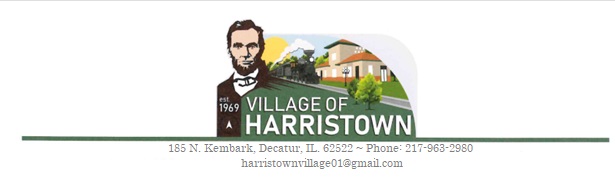 Please complete the following form so that the Village can properly investigate and determine if action needs to be taken.Name of Complainant:________________________________________ Date:__________________________Address:______________________________________	Phone Number:_____________________________Circle nature of complaint(s) :Building/Unsafe StructureJunk VehiclesGarbage/Offensive SmellJunk in YardFenceWeeds/Overgrowth/Trees/GrassAnimal complaintSignage or Right of way useOther _________________________________________________________________________________Address of alleged nuisance:__________________________________________________________________Have you attempted to discuss the issue with the other person, neighbor, or animal/property owner? _________Description of violation/ nature of complaint (Please be sure to include as much detail as possible- Location, how long has this been happening, how you feel the nuisance can be corrected ETC. You may use additional sheets of paper if needed.)__________________________________________________________________________________________________________________________________________________________________________________________________________________________________________________________________________________________________________________________________________________________________________________________________________________________________________________________________________________________________________________________________________________________________________________________________________________________________________________________________________________________________________________________________________________________________________________________________________________________________________*Please remember that this is a request to have a village official look into the possible violation and that this is not the instructions the Village is required to follow. We will take your resolution into consideration; however, the Village of Harristown reserves the right to resolve any complaint as the Village of Harristown sees fit.Resident’s Signature:________________________________________________________________________